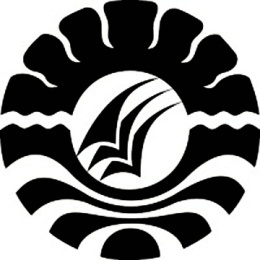 SKRIPSIPENINGKATAN BAHASA EKSPRESIF ANAK MELALUI PENERAPAN METODE BERCERITA DENGAN GAMBAR SERI PADA KELOMPOKB DI TAMAN KANAK-KANAK RAUDHATUL ILMI KECAMATANBONE-BONE KABUPATEN LUWU UTARA Diajukan untuk Memenuhi Sebagaian Persyaratan Guna Memperoleh Gelar Sarjana Pendidikan( S.Pd ) pada Program Studi Pendidikan Guru Anak Usia DiniStara Satu( S1 ) Fakultas Ilmu Pendidikan                                                 Universitas Negeri MakassarOleh:ROSNAENI074904458PROGRAM STUDI PENDIDIKAN GURU PENDIDIKAN ANAKUSIA DINI FAKULTAS ILMU PENDIDIKANUNIVERSITAS NEGERI MAKASSAR2013KEMENTERIAN PENDIDIKAN DAN KEBUDAYAAN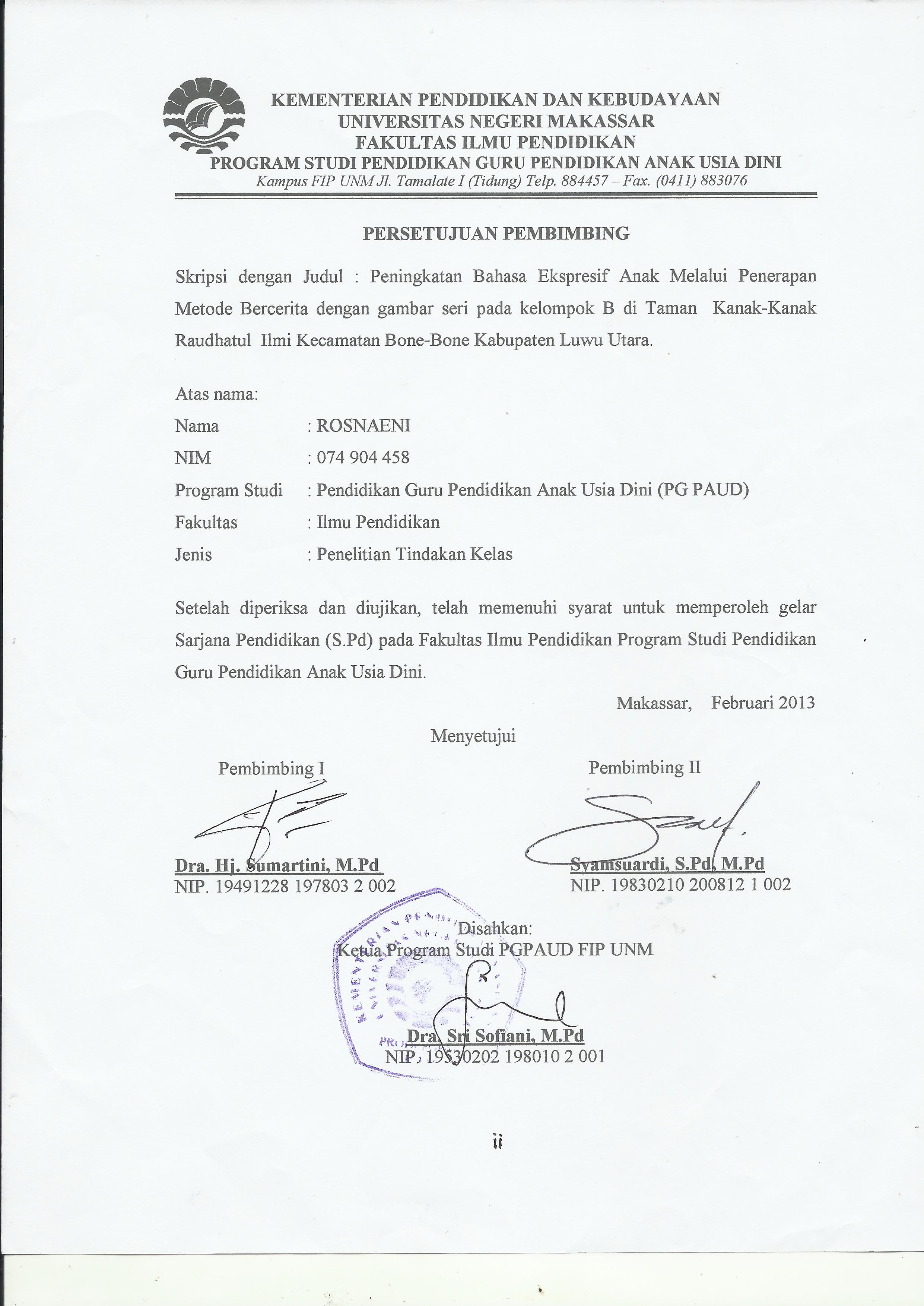 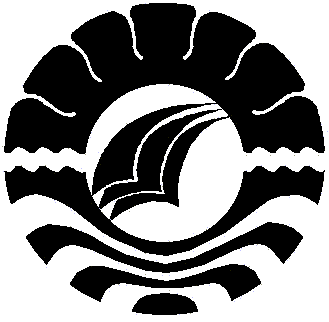 UNIVERSITAS NEGERI MAKASSARFAKULTAS ILMU PENDIDIKANPROGRAM STUDI PENDIDIKAN GURU PENDIDIKAN ANAK USIA DINIKampus FIP UNM Jl. Tamalate I (Tidung)Telp. 884457 – Fax. (0411) 883076PERSETUJUAN PEMBIMBINGSkripsidenganJudul : PeningkatanBahasaEkspresifAnakMelaluiPenerapan MetodeBerceritadengan gambar seri pada kelompok B di Taman  Kanak-KanakRaudhatulIlmiKecamatan Bone-Bone KabupatenLuwu Utara.Atasnama:Nama	: ROSNAENINIM	: 074 904 458Program Studi		: Pendidikan Guru PendidikanAnakUsiaDini (PG PAUD)Fakultas	:IlmuPendidikanJenis	: PenelitianTindakanKelasSetelahdiperiksadandiujikan,telahmemenuhisyaratuntukmemperolehgelarSarjanaPendidikan (S.Pd) padaFakultasIlmuPendidikan Program StudiPendidikan Guru PendidikanAnakUsiaDini.Makassar,    Februari2013	MenyetujuiPembimbing I			Pembimbing IIDra.Hj. Sumartini, M.Pd				Syamsuardi, S.Pd, M.PdNIP. 19491228 197803 2 002		 NIP. 19830210 200812 1 002Disahkan:Ketua Program Studi PGPAUD FIP UNMDra. Sri Sofiani, M.PdNIP. 19530202 198010 2 001KEMENTERIAN PENDIDIKAN DAN KEBUDAYAAN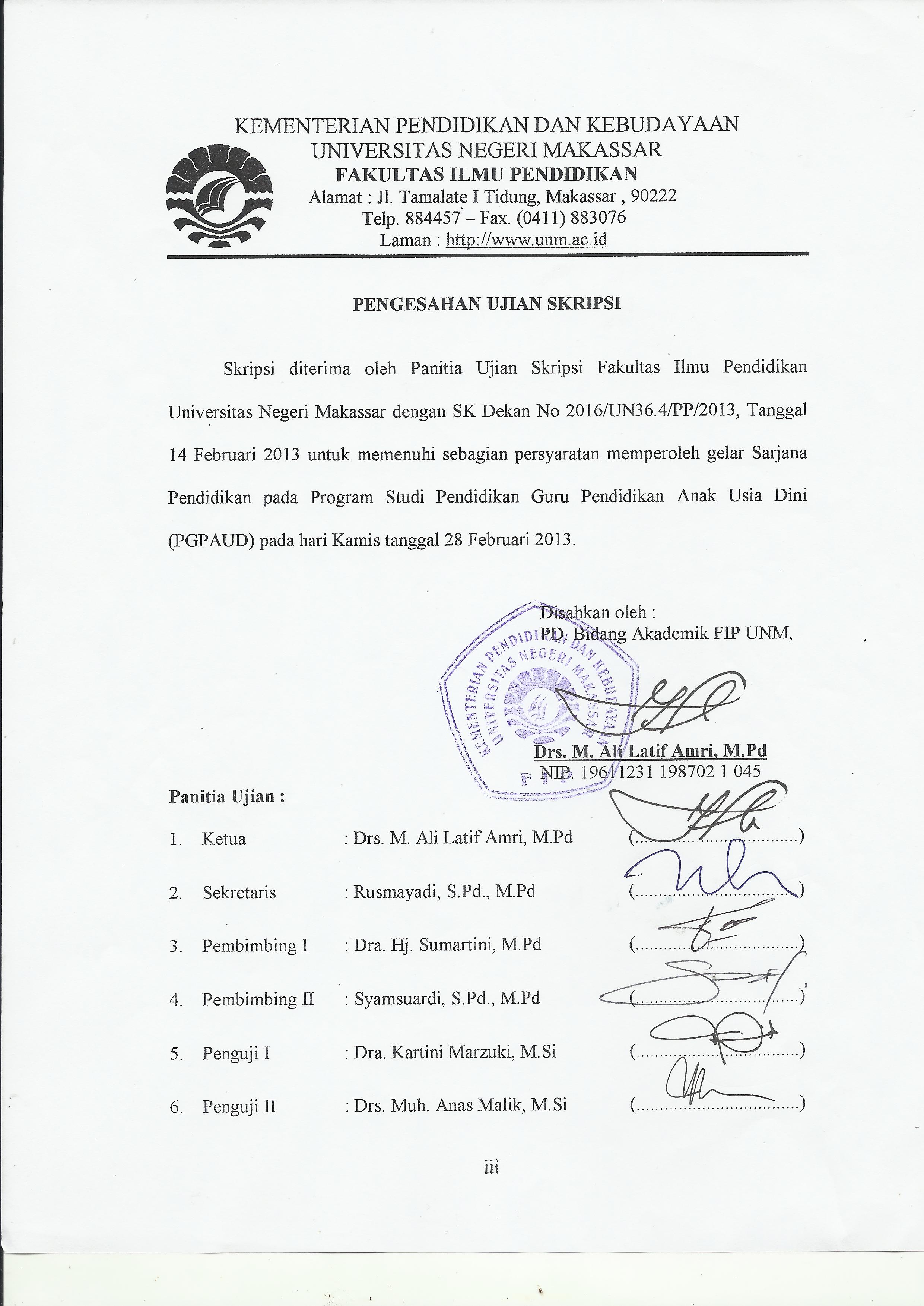 UNIVERSITAS NEGERI MAKASSARFAKULTAS ILMU PENDIDIKANAlamat : Jl. Tamalate I Tidung, Makassar , 90222Telp. 884457 – Fax. (0411) 883076Laman :http://www.unm.ac.idPENGESAHAN UJIAN SKRIPSISkripsiditerimaolehPanitiaUjianSkripsiFakultasIlmuPendidikanUniversitasNegeri Makassar dengan SK Dekan No 2016/UN36.4/PP/2013, Tanggal 14Februari 2013 untukmemenuhisebagianpersyaratanmemperolehgelarSarjanaPendidikanpada Program StudiPendidikan Guru PendidikanAnakUsiaDini (PGPAUD) padahariKamistanggal 28Februari 2013.	Disahkanoleh :PD. BidangAkademik FIP UNM,	Drs. M. Ali LatifAmri, M.Pd	NIP. 19611231 198702 1 045PanitiaUjian :Ketua	: Drs. M. Ali LatifAmri, M.Pd	(...................................)Sekretaris	: Rusmayadi, S.Pd.,M.Pd	(...................................)Pembimbing I	: Dra. Hj. Sumartini, M.Pd	(...................................)Pembimbing II	: Syamsuardi, S.Pd.,M.Pd	(...................................)Penguji I	: Dra. KartiniMarzuki, M.Si	(...................................)Penguji II	: Drs. Muh.Anas Malik, M.Si	(...................................)PERNYATAAN KEASLIAN SKRIPSISaya yang  bertanda tangan di bawah ini :	Nama	: ROSNAENINim	: 074904458Program studi	: PG-PAUDFakultas	: Ilmu Pendidikan Judul	: Peningkatan Bahasa Ekspresif Anak Melalui Penerapan Metode Bercerita dengan Gambar Seri pada Kelompok B diTaman Kanak-kanak Raudhatul Ilmi Kecamatan Bone-Bone Kabupaten Luwu Utara. Menyatakan dengan sebenarnya bahwa skripsi yang saya tulis ini benar-benar merupakan hasil karya sendiri dan bukan merupakan pengambilalihan tulisan atau pikiran orang lain yang saya akui sebagai hasil tulisan atau pikiran sendiri.Apabila dikemudian hari terbukti atau dapat dibuktikan bahwa skripsi ini hasil jiblakan, maka saya bersedia menerima sangsi atas perbuatan tersebut sesuai dengan ketentuan yang berlaku.		Makassar, Februari2013						ROSNAENIMOTTOKebanggaan akan kesuksesan bukanlah saat kita menjadi pemenang melainkan perjuangan dan pengorbanan yang mesti menjadi kebanggaan untuk meraih kemenangan itu.Bersabarlah menghadapi cobaan karna mebiasakan diri untuk bersabar membuat kita lebih bijak dan lebih dewasa.Kuperuntungkan karya sederhana ini untuk ayahanda,ibunda,suami dan anak tercinta serta keluarga dan orang-orang yang senang tiasa mendoakan dan membantuku dengantulus.ABSTRAKROSNAENI2013Peningkatan Bahasa Ekspresif Anak Melalui Penerapan Metode Bercerita Dengan Gambar Seri Pada Kelompok B DiTaman Kanak-Kanak Rauldhatul Ilmi kecamatan Bone-Bone kabupaten luwu utara. Skripsi dibimbing oleh Dra. Hj.Sumartini,M.Pd dan Syamsuardi,S.Pd., M.Pd program Studi PGPAUD fakultas Ilmu Pendidikan Universitas Negeri Makassar.Rumusan masalah dalam penelitian ini adalahbagaimanakahpeningkatan bahasa ekspresif anak melalui penerapan metodeberceritadengangambarseri. Di Taman kanak-kanak Rauldhatul IlmiKecamatan Bone-Bone KabupatenLuwuUtara? Tujuandalampenelitian iniadalah untuk meningkatkan bahasa ekspresif anak melalui penerapan metodeberceritadengan gambar seri Di Taman kanak-kanak Rauldhatul ilmi Kecamatan Bone-Bone KabupatenLuwu Utara. Pendekatanpenelitianinimerupakanpendekatansecarakualitatifdanjenispenelitianadalahpenelitiantindakankelas.Fokus dalampenelitianiniadalah.Penerapanmetodeberceritadengangambarseridanpeningkatankemampuanbahasaekspresifpadaanak Taman Kanak-KanakRaudhatul IlmiKecamatanBone-Bone KabupatenLuwu Utara.Dengansubjek penelitian 12 orang anakdidik yang usianya4-6 tahundan 1 orang guru di kelompok B dantehnikpengumpulan data adalahobservasidandokumentasi. Prosedurdalampenelitianiniterdiridariduasiklusyaitusiklus I dansiklus II terdiri dari 4 (empat) tahap yakni :perencanaan,pelaksanaan,observasi dan refleksi. Kesimpulan hasil penelitian yang diperolehyaitupadasiklus I terjadipeningkatan bahasaekspresifpadaanaktapimasih kurang karenamasihadaanakbelummampumenyebutkan dan mengurutkan gambar yang disediakan dan belum mampu menceritakan isi gambar secara urut.padasiklus II menunjukkanbahwakemampuan bahasa ekspresif anak didik di Taman kanak-kanak Rauldhatul Ilmi di kelas B menggunakan metode bercerita dengan gambar seri secara keseluruhan mengalami hubungan peningkatan yang baik atau berhasil terutama dalam hal kemampuan anak didik dalam menyebutkan dan mengurutkan gambar yang disediakan dan mampu menceritakan isi gambar secara urut.PRAKATA puji syukur kehadirat Allah SWT ,karena rahmat-Nya sehingga skripsi yang berjudul “peningkatan bahasa ekspresif anak melalui penerapan metode bercerita dengan gambar seri pada kelompok B Di Taman Kanak-kanak Rauldhatul Ilmi kecematan Bone-Bone kabupaten luwu utara”dapat diselesaikan sesuai waktu yang ditargetkan. Walaupun demikian penulis menyadari bahwa masih terdapat kekurangan dalam penulisan ini, baik redaksi kalimatnya maupun sistematika penulisannya. Namun demikian harapan penulis, skripsi ini dapat memberikan informasi demi terciptanyapembelajaran yang bermakna di dalam kelasDalam penyusunan skripsi, penulis menghadapi kesulitan, baik dalam proses pengumpulan bahan pustaka, pelaksanaan penelitian, maupun dalam penyusunannya. Namun berkat bimbingan dan dorongan dari berbagai pihak, maka kesulitan dapat teratasi. Oleh karna itu maka sepantasnyalah penulis menyampaikan ucapan terimah kasih kepada yang terhormat Dra. Hj Sumartini M.Pd sebagai pembimbing I dan Syamsuardi S.Pd, M.Pd dosen pembimbing II yang telah banyak mengarahkan, membimbing dan memberikan motivasi kepada penulis dalam  menyelesaikan skripsi ini.Prof. Dr.H. Arismunandar. M.Pd selaku Rektor Universitas Negeri Makassar, yang telah memberi peluang untuk mengikuti proses perkuliahan di pendidikan Guru Pendidikan Anak Usia Dini Fakultas Ilmu Pendidikan UNM.Prof. Dr. H. Ismail Tolla, M.Pd selaku Dekan FIP UNM yang senantiasa memberikan motivasi dalam berbagai kesempatan untuk lebih meningkatkan profesionalisme melalui proses perkuliahan. Dra. Sri Sofiani, M.Pd dan Arifin Manggu, S.Pd,M.Pd. selaku ketua dan sekertaris pimpinan Prodi PGPAUD FIP UNM dengan penuh perhatian dalam memfasilitasi berbagai kebutuhan sehingga kegiatan perkuliahan penulis tempuh sesuai yang ditargetkan.Bapak dan ibu dosen serta pengawai/tata usaha  PGPAUD FIP UNM atas segala perhatiannya dan pelayanannya baik aspek akademik, adminitrasi, maupun aspek kemahasiswaan sehingga proses perkuliahan berjalan dengan lancar.Kepala TK Rapiqa Hasan, A.Ma dan seluruh guru-guru serta staf yang telah berkenan menerima penulis dan membantu penulis untuk mengadakan penelitian.Kepada kedua orangtua beserta suami dan anak tercinta yang senangtiasa memberikan semangat dan dorongan serta doa restu sehingga penulis dapat menyelesaikan skripsi ini.Saudara-saudarku yang selalu memberikan semangat dan dukungan dalam penyelesaian skripsi.Teman-teman PGPAUD angkata 2007 dan saudara seperjuanganku yang telah memberi semangat, motivasi, dan bantuan sehingga penulis dapat menyelesaikan skripsi ini. Akhirnya penulis menyampaikan kepada semua pihak yang tak sempat disebutkan namanyan satu persatu atas bantuan dan bimbingannya, semonga allah SWT senantiasa memberikan ganjaran pahala yang setimpal. Harapan penulis, semoga skripsi ini dapat bermanfaat bagi pembacanya, khususnya bagi pemerhati pendidikan.Billahi Taufik Walhidayah, Wassalamu Alaikum Warahmatullahi Wabarakatu							Makassar , Februari2013								PenulisDAFTAR ISIHALAMAN SAMPUL ........................................................................................... …iPERSETUJUAN PEMBIMBING............................................................................iiPENGESAHAN SKRIPSI………………………………………………………….iiiPERNYATAANKEASLIAN SKRIPSI................................................................ivMOTTO DAN PERUNTUNKKAN..........................................................................vABSTRAK...................................................................................................................viPRAKATA.................................................................................................................viiDAFTAR ISI................................................................................................................xDAFTAR GAMBAR .................................................................................................xiDAFTAR LAMPIRAN.............................................................................................xiiBAB I PENDAHULUANLatar Belakang Masalah...............................................................................1Rumusan Masalah.........................................................................................4Tujuan Penelitian..........................................................................................4Manfaat penelitian........................................................................................5BAB II 	KAJIAN PUSTAKA,KERANGKA PIKIR DAN HIPOTESIS TINDAKANKajian Pustaka…………………………………………………….……….6Tinjauan tentang Bahasa ekspresif.........................................................6Tinjauan tentang metode bercerita.........................................................10Kerangka Pikir..............................................................................................22Hipotensis Tindakan.....................................................................................25BAB III METODE PENELITIAN Pendekatan dan jenis penelitian..................................................................26Fokus penelitian..........................................................................................26DeskripsiLokasiPenelitian ……………………………………………...27Setting dan subjek penelitian......................................................................27Prosedur dan desain penelitian...................................................................28Tehnik danProsedurPengumpulan data....................................................31Tehnik analisis data dan indikator keberhasilan.........................................31BAB IV HASIL PENELITIAN DAN PEMBAHASANHasil penelitian...........................................................................................33Pembahasan................................................................................................62BAB V KESIMPULAN DAN SARANKesimpulan ...............................................................................................66Saran .........................................................................................................66DAFTAR PUSTAKA……………………………………………………………68LAMPIRANDAFTAR GAMBARNomor										  Halaman2.1 BaganKerangkaPikir..........................................................................................243.1 Spiral PenelitianTindakanKelas.........................................................................28DAFTAR LAMPIRANNo       HalamanRencana kegiatan harian………………………………………………...69Kisi-kisi instrumen……………………………………………………...73Hasil  observasi aktivitas guru………………………………………….75Hasil observasiaktivitas anak…………………………………………..91Hasil observasi kemampuanuntuk anak...................................................93Rekapitulasisiklus I dan II……………………………………………...97Dokumentasi…………………………………………………………….98Persuratan………………………………………………………………102Riwayat hidup………………………………………………………….106